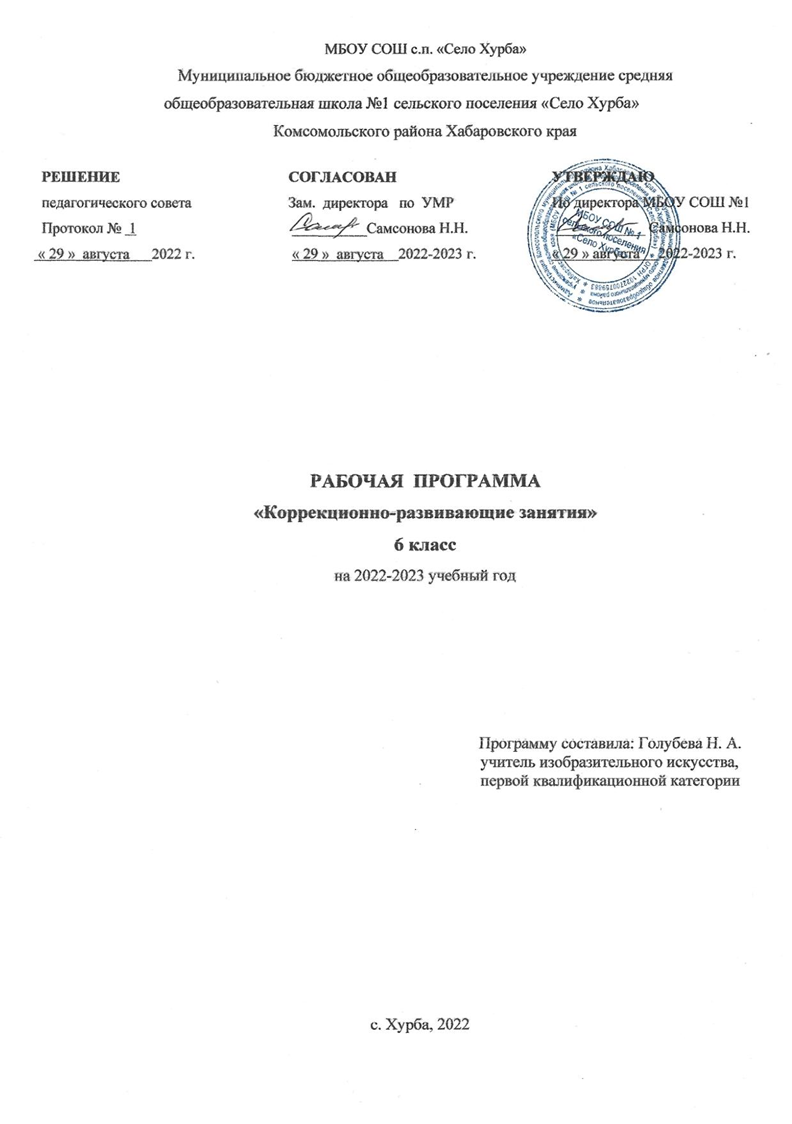 Пояснительная записка      Коррекционно-развивающие занятия, ориентированы на оказание помощи и поддержки детей, имеющим трудности в формировании познавательной, эмоциональной и личностной сферах, способствует поиску эффективных путей преодоления возникающих трудностей в совместной учебно-игровой деятельности, направлена на развитие психических процессов у детей, имеющих низкий уровень познавательного развития.      Данная программа является модифицированной разработана на основе программ: коррекционно-развивающих занятий «Учись учиться» Языкановой Е.В. (рекомендовано Российской Академией Образования), издательства «Экзамен», Москва 2014г. и развивающей программы 	для 	младших 	подростков 	«Уроки психологического развития в средней школе» (авт. Н.П. Локалова).      Программа коррекционно-развивающих занятий является психолого-педагогической  программой образовательного учреждения, разработана в соответствии с требованиями федерального государственного образовательного стандарта начального общего образования и направлена на формирование социальное, личностное и интеллектуальное развитие, на создание основы для самостоятельной реализации учебной деятельности, обеспечивающей социальную успешность, саморазвитие и самосовершенствование, сохранение и укрепление психического здоровья обучающихся.В последние годы рост детей с низким уровнем познавательной сферы и превышает более 7 % от общего числа поступающих в школу. Становиться важным и необходимым психологическое сопровождение учебного процесса детей низким уровнем познавательного развития, так как  дети: - трудно адаптируются к новым условиям, а именно к обучению в общеобразовательном учреждении;- наблюдается низкий уровень эффективности усвоения программного материала, в следствии умственной отсталости;- дезадаптированы в обществе;- наблюдается антисоциальные поведение.Разработка программы обусловлена психолого-педагогическим сопровождение детей с ОВЗ.Основными критериями работы по программе является: умеренная умственная отсталость, в связи с болезнью Дауна, с выраженными нарушениями поведения, гиперпиретическими нарушениями, требующими ухода и лечения.     Описание места учебного предмета, курса в учебном плане«Коррекционный курс» в учебном плане в Федеральном компоненте государственного стандарта коррекционный курс обозначен как самостоятельный предмет, что подчеркивает его особое значение в системе образования детей с ОВЗ. На его изучение в 6 классе отведено 204 часа, 6 часов в неделю, 34 учебные недели.      Цели программы: создание условий для успешной социально-психологической адаптации обучающихся, развитие познавательных процессов обучающегося с целью улучшения восприятия, переработки и усвоения программного материала, повышение уровня обучаемости ребёнка имеющих низкий  и ниже возрастной нормы уровень познавательной сферы.     Задачи программы:Обучающие:- формирование обще интеллектуальных умений (операции анализа, сравнения, обобщения, выделение существенных признаков и закономерностей, гибкость мыслительных процессов);- углубление и расширение знаний обучающегося исходя из интересов и специфики их способностей.Развивающие:- формирование  и развитие логического мышления;- развитие внимания (устойчивость, концентрация, расширение объёма, переключение и т.д.);- развитие памяти (формирование навыков запоминания, устойчивости, развитие смысловой памяти);- развитие пространственного восприятия и сенсомоторной координации;- развитие психологических предпосылок овладения учебной деятельностью (умение копировать образец, умение слушать и слышать учителя, т.е. умение подчиняться словесным указаниям учителя; умение  учитывать в своей работе заданную систему требований);- развитие речи и словарного запаса;- развитие быстроты реакции.Воспитательные:- формирование положительной мотивации к учению.- формирование адекватной самооценки, объективного отношения ребёнка к себе и своим качествам;формирование адекватной установки в 	отношении 	школьных трудностей (установки преодоления);  развитие социальных и коммуникативных умений, необходимых для установления межличностных отношений с окружающими.Курс развивающих занятий нацелен на решение задач и интеллектуально-личностно-деятельностного развития школьника.           Формы проведения занятий – индивидуальная. Форма работы определяются целями занятий, для которых характерно сочетание как традиционных методов и приемов, так и инновационных (рисуночные тесты, рисование под музыку, сказкотерапия и т.д.). Традиционные методы, используемые на занятиях, обогащаются игровыми ситуациями. Программа предусматривает проведение занятий в различных формах: парной, индивидуальной.   Планируемые результаты освоенияСоздание комфортных развивающих условий для обучающихся с ОВЗ, способствующих развитию познавательных процессов и личностных особенностей обучающегося.В результате обучения по данной программе обучающийся должен научиться:-логически рассуждать, пользуясь приёмами анализа, сравнения, обобщения,   классификации, систематизации;- увеличить скорость и гибкость мышления-  выделять существенные признаки и закономерности предметов;-  сравнивать предметы, понятия;-  обобщать и  классифицировать понятия, предметы, явления;-  определять отношения между понятиями или связи между явлениями и понятиями;-  концентрировать, переключать своё внимание;	- развивать свою память;- улучшить уровень пространственной сообразительности, зрительно-моторной координации;- уметь копировать, различать цвета, уметь анализировать и удерживать зрительный образ;- самостоятельно выполнить задания;- осуществлять самоконтроль, оценивать себя, искать и исправлять свои ошибки;
- решать логические задачи на развитие аналитических способностей и способностей рассуждать;
- находить несколько способов решения задач. Содержание программыРазвивающие занятия.Раздел 1. Диагностический блок     Занятие 1. Знакомство с программой и обучением. Диагностика развития когнитивных и эмоционально-волевой сфер. 1.Исследование восприятия пространства, времени, цвета, величины. (Упражнения «Игровая школа мышления» О.А. Степанова, «Какого цвета предметы?», «Назови такой же», «Поиск по признакам»).2.Исследование устойчивости внимания. (Методики «Корректурная проба», «Знаковый тест»),3.Исследование зрительной, слуховой, логической памяти. (Методики «Запомни фигуры», «Запомни слова», «Запомни числа»).4.Исследование словесно – логического, наглядно – действенного мышления.     Занятие 2. Диагностика развития когнитивных и эмоционально-волевой сфер.Раздел 2. Развивающие занятия.     Занятие 3- 5. Упражнения на развитие вербально – логического мышления. «Сделай равенство верным», «Вставь по аналогии», «Подбери выражения», «Какой фигуры не хватает?», «Восстанови рисунок по коду».      Занятие 6-8. Упражнения на развитие аналитических познавательных способностей. «Вставь недостающий слог», «Составь слова», «Найди антонимы», «Какой фигуры не хватает?», «Восстанови рисунок по коду».      Занятие 9-11. Упражнения на развитие вербально – логического мышления. «Вставь букву «а», «Вставь недостающий слог», «Вставь по аналогии», «Какой фигуры не хватает?», «Восстанови рисунок по коду».       Занятие 12-14 Упражнения на классификацию различным способом. «Найди лишнее слово», «Найди названия животных», «Вставь пропущенное слово», «Какой фигуры не хватает?», «Нарисуй такую же картину».      Занятие 15-17 Упражнения на развитие способности к объединению частей в систему. «Запиши одним словом», «Восстанови слова», «Проведи аналогию», «Какой фигуры не хватает?», «Восстанови рисунок по коду».      Занятие 18-20 Упражнения на развитие способности к классификации и абстрагированию. «Найди лишнее слово», «Какой фигуры не хватает?», «Расшифруй», «Запиши одним словом», «Нарисуй такую же картину».      Занятие 21-23  Упражнения на развитие способности к объединению частей в систему. «Вставь недостающее слово», «Продолжи числовой ряд», «Получи новое слово», «Какой фигуры не хватает?», «Нарисуй такую же фигуру».      Занятие 24-26 Упражнения на развитие аналитических познавательных способностей. «Восстанови слова», «Продолжи числовой ряд», «Найди антонимы», «Какой фигуры не хватает?», «Восстанови рисунок по коду».     Занятие 27-29 Упражнения на развитие вербально – логического мышления. «Найди похожие слова», «Запиши одним словом», «Найди пропущенные числа», «Какой фигуры не хватает?», «Восстанови рисунок по коду».      Занятие 30-32 Упражнения на развитие внимания и ассоциативной памяти. «Восстанови слова», «Расшифруй», «Проведи аналогию», «Какой фигуры не хватает?», «Нарисуй такую же фигуру».      Занятие 33-35 Упражнения на развитие мыслительных операций анализа и синтеза, установление закономерностей, пространственных представлений. «Составь третье слово», «Допиши стихотворение», «Восстанови слова», «Какой фигуры не хватает?», «Нарисуй такой же замок».      Занятие 36-38 Упражнения на развитие способности к анализу, синтезу, классификации. «Из двух слов составь одно», «Какой фигуры не хватает?», «Проведи аналогию», «Сделай равенство верным», «Нарисуй такую же рыбку, но в зеркальном отражении».      Занятие 39-41 Упражнения на развитие аналитических познавательных способностей. «Найди лишнее слово», «Какой фигуры не хватает?», «Из двух слов составь одно», «Проведи аналогию», «Нарисуй такую же лису, но в зеркальном отражении».      Занятие 42-44 Упражнения на развитие аналитических познавательных способностей. «Получи новое слово», «Восстанови слова», «Продолжи числовой ряд», «Какой фигуры не хватает?», «Восстанови рисунок по коду».       Занятие 45-47 Упражнения на развитие вербально–логического мышления. «Восстанови слова», «Найди лишнее слово», «Анаграммы», «Какой фигуры не хватает?», «Нарисуй такого же крокодила, но в зеркальном отражении».      Занятие 48-50 Упражнения на развитие  концентрации и избирательности внимания. «Найди все слова в строчках», «Восстанови слова», «Продолжи числовой ряд», «Какой фигуры не хватает?», «Нарисуй такую же сову».       Занятие 51-53 Упражнения на развитие вербально–логического мышления. «Восстанови слова», «Какой фигуры не хватает?», «Выбери два главных слова», «Составь анаграмму», «Нарисуй такую же лодку, но в зеркальном отражении».     Занятие 54-56 Упражнения на развитие распределения и избирательности внимания.  «Расшифруй», «Из двух слов составь одно», «Расставь знаки», «Какой фигуры не хватает?», «Восстанови рисунок по коду».     Занятие 57-59  Упражнения на развитие способности к классификации и абстрагированию.«Вставь недостающее слово», «Найди лишнее слово», «Составь анаграмму», «Нарисуй кабана в зеркальном отражении», «Какой фигуры не хватает?».      Занятие 60-62 Упражнения на развитие вербально–логического мышления. «Из двух слов составь одно», «Найди общее название», «Вставь по аналогии», «Какой фигуры не хватает?», «Нарисуй такую же картину, но в зеркальном отражении».      Занятие 63-65 Упражнения на развитие мыслительных операций анализа и синтеза, установление закономерностей, пространственных представлений. «Вставь по аналогии», «Составь третье слово», «Соедини слоги», «Какой фигуры не хватает?», «Нарисуй такой же автомобиль, но в зеркальном отражении».     Занятие 66-68 Упражнения на развитие вербально–логического мышления. «Вставь по аналогии», «Какой фигуры не хватает?», «Найди пропущенные числа», «Найди общее название», «Восстанови рисунок по коду».      Занятие 69-71 Упражнения на развитие вербально–логического мышления. «Вставь недостающее слово», «Вставь по аналогии», «Найди общее название», «Нарисуй вторую половину замка», «Какой фигуры не хватает?».      Занятие 72-74 Упражнения  на развитие ассоциативного мышления. «Найди общее название», «Найди пропущенные числа», «Какой фигуры не хватает?», «Вставь недостающее слово», «Восстанови рисунок по коду».      Занятие 75-77  Упражнения на развитие  меж понятийных связей. «Найди общее название», «Вставь по аналогии», «Какой фигуры не хватает?», «Восстанови рассказ», «Дорисуй вторую половину робота».      Занятие 78-80  Упражнения на развитие мыслительных операций анализа и синтеза, установление закономерностей, пространственных представлений. «Анаграммы», «Грамматическая арифметика», «Вставь недостающее слово», «Какой фигуры не хватает?», «Нарисуй такого же лебедя, но в зеркальном отражении».     Занятие 81-83 Упражнения на развитие произвольного внимания, установление закономерностей. «Грамматическая арифметика», «Найди слова в слове», «Найди лишнее слово», «Какой фигуры не хватает?», «Нарисуй такай же вертолёт, но в зеркальном отражении».      Занятие 84-86  Упражнения на развитие памяти, внимания, мышления. «Найди животное», «Расставь знаки», «Проведи аналогию», «Какой фигуры не хватает?», «Нарисуй такую же змею».     Занятие 87-89 Упражнения на развитие вербально–логического мышления. «Проведи аналогию», «Расставь знаки», «Закончи выражения», «Какой фигуры не хватает?», «Нарисуй такого же жирафа, только в зеркальном отражении».      Занятие 90-93 Упражнения на развитие произвольной сферы, пространственных представлений, установление связей. «Вставь недостающее слово», «Какой фигуры не хватает?», «Проведи аналогию», «Составь цепочку слов», «Нарисуй такую же голову лошади, но в зеркальном отражении». Занятие 94-98  Упражнения на развитие памяти, внимания, мышления. «Найдипару», «Найди, где спрятано», «Запретный номер».Занятие 99-103  Упражнения на развитие мыслительных операций анализа и синтеза, установление закономерностей, пространственных представлений. «Бывает - не бывает», «Веселые ассоциации».Занятие 105-110 Упражнения на развитие вербально–логического мышления. «Вставь по аналогии», «Какой фигуры не хватает?», «Восстанови рисунок по коду», «Дорисуй фигуры».Занятие 111-116 Упражнения на развитие произвольного внимания, установление закономерностей. «Грамматическая арифметика», «Найди слова в слове», «Найди лишнее слово», «Какой фигуры не хватает?», «Нарисуй такай же вертолёт, но в зеркальном отражении».Занятие 117-121 Упражнения на развитие произвольной сферы, пространственных представлений, установление связей. «Составь третье слово», «Соедини слоги», «Какой фигуры не хватает?», «Нарисуй такой же автомобиль, но в зеркальном отражении».Занятие 122-126 Упражнения  на развитие ассоциативной памяти. «Слушаем и рисуем», « Прогулка в картинках», «Опиши игрушку». Занятие 127-132. Упражнения на развитие аналитических познавательных способностей. «Восстанови слова», «Найди слова», «Найди пару», «Нарисуй такую же фигуру», «Слова рассыпались», «Развивай быстроту реакции», «Нарисуй такую же фигуру»Занятие 133-135. Дидактические игры на развитие речи. «Едим, летим, плывем», «Ручка-ножка», «Какие бывают иголки?», «Кто заблудился?», «Много – мало», «Кто это? Чьё это?».Занятие 136-140 Упражнения на анализ, сравнение, классификация, обобщение. «Лишнее слово», «Продолжи ряд», «Разложи рисунки».Занятие 141-145 Развитие слухового внимания. “Оркестр”, “Что звучит?”, «Часовой», «Тихо-громко!», «Повтори ритм». Занятие 146-150 Логическое и понятийное мышление. «Бывает - не бывает», «Веселые ассоциации», «Подбери слово», «Тренируй логическое мышление», «Найди общее название».Занятие 151-155 Упражнения на увеличение объема внимания и кратковременной памяти. «Разведчики», «Запомни предметы».Занятие 156-159  Упражнения на развитие способности к классификации и абстрагированию. «Найди клад или мышку», «Найди свой домик», «Построй дорожку».Занятие 159-164  Развитие вербального мышления. 	(выделение существенных признаков). Развитие умения различать эмоциональные состояния.Занятие 165-168  Развитие мышления (установление закономерностей). Тренинг поведения в конфликтных ситуациях. «Найди лишнее слово», «Найди слова», «Допиши пословицу», «Нарисуй такую же фигуру»Занятие 169-173  Упражнения на развитие мыслительных операций анализа и синтеза, установление закономерностей, пространственных представлений.«Вставь по аналогии», «Составь третье слово», «Соедини слоги», «Какой фигуры не хватает?», «Нарисуй такой же автомобиль, но в зеркальном отражении».Занятие 174-179 Упражнения на развитие вербально–логического мышления. «Восстанови слова», «Какой фигуры не хватает?», «Выбери два главных слова», «Составь анаграмму», «Нарисуй такую же лодку, но в зеркальном отражении». Занятие 179-184 Развитие механической зрительной и слуховой памяти. «Запомни и найди», «Бессмысленные слова».Занятие 185-188 Упражнения на развитие  концентрации и избирательности внимания. «Найди все слова в строчках», «Восстанови слова», «Продолжи числовой ряд», «Какой фигуры не хватает?», «Нарисуй такую же сову».Занятие 189-202 Упражнения на классификацию различным способом. «Найди лишнее слово», «Найди названия животных», «Вставь пропущенное слово», «Какой фигуры не хватает?», «Нарисуй такую же картину». Раздел 3. Диагностический  блок.     Занятие 203-204 Диагностика динамики развития когнитивных и эмоционально-волевой сфер.Календарно-тематическое планирование 5 классСредства контроля        В целях отслеживания  результатов работы, с учащимися проводится комплексная  диагностика сформированности познавательной и эмоционально-волевой сфер. Диагностика состоит из 3-х этапов –первичной, промежуточной, итоговой. Результаты исследований  отмечаются в «Индивидуальной карте  учащегося» и Психологопедагогическом статусе учащегося  Педагогом-психологом проводится анализ продуктивности совместной работы с ребенком  и составляется дальнейший алгоритм коррекционноразвивающей деятельности с учётом выводов и рекомендаций проделанной работы, а также в целях преемственности психологического сопровождения ребенка. Составляются рекомендации для педагогов, направленные на получение позитивных результатов при обучении. Для оценки эффективности программы используются следующие показатели:  -положительная динамика в развитии мотивационной, коммуникативной, эмоционально-личностной сферы подростка;  -формирование адекватной самооценки у подростка;  -снижение уровня тревожности подростков в процессе взаимодействия с окружающими.  Методы оценивания уровня развития по критериям:  Опросник «Учебная мотивация».  Многомерная оценка детской тревожности по Романицыной.  Наблюдения за подростком в процессе урочной и внеурочной деятельности. Учебно-методическая литератураЛокалова Н.П. 120 уроков психологического развития в средней школе (V VI классы). – М.: «Ось-89», 2005.  Хухлаева О.В. Тропинка к своему Я: уроки психологии в средней школе (5-6). – М.: «Генезис», 2005.  Микляева А.В. Я – подросток. Программа уроков психологии. – СПб.: «Речь», 2006. Маллер А.Р. Ребёнок с ограниченными возможностями - М., 2013. Сборник нормативных документов. Специальные (коррекционные) образовательные учреждения. – М., 2011Стребелева Е.А. Формирование мышления у детей с отклонениями в развитии. - М., 2010.Государственный стандарт общего образования лиц с ограниченными возможностями здоровья. Проект - М, 2011г.«Учись учиться» Языкановой Е.В. (рекомендовано Российской Академией Образования), издательства «Экзамен», Москва 2014г.№ п/пТема занятия№ п/пТема занятияКол-во часовДата1. Блок диагностический1.Диагностика познавательной сферы  развития.1. Исследование восприятия пространства, времени, цвета, величины. (Упражнения «Игровая школа мышления» О.А. Степанова, «Какого цвета предметы?», «Назови такой же», «Поиск по признакам»).2. Исследование устойчивости внимания. (Методики «Корректурная проба», «Знаковый тест»)12.Диагностика познавательной сферы  развития.1.Исследование словесно-логического, наглядно-действенного мышления. 2.Исследование зрительной, слуховой, логической памяти. (Методики «Запомни фигуры», «Запомни слова», «Запомни числа»).13.Упражнения на развитие вербально-логического мышления.14.Упражнения на развитие вербально-логического мышления.15.Упражнения на развитие вербально-логического мышления.16.Упражнения на развитие аналитических познавательных способностей.17.Упражнения на развитие аналитических познавательных способностей.18.Упражнения на развитие аналитических познавательных способностей.19.Упражнения на развитие вербально-логического мышления.110.Упражнения на развитие вербально-логического мышления.111.Упражнения на развитие вербально-логического мышления.112.Упражнения на классификацию различным способом.113.Упражнения на классификацию различным способом.114.Упражнения на классификацию различным способом.115.Упражнения на развитие способности к объединению частей в систему.116.Упражнения на развитие способности к объединению частей в систему.117.Упражнения на развитие способности к объединению частей в систему.118.Упражнения на развитие способности к классификации и абстрагированию.119.Упражнения на развитие способности к классификации и абстрагированию.120.Упражнения на развитие способности к классификации и абстрагированию.121.Упражнения на развитие способности к объединению частей в систему. 122.Упражнения на развитие способности к объединению частей в систему. 123.Упражнения на развитие способности к объединению частей в систему.124.Упражнения на развитие аналитических познавательных способностей.125.Упражнения на развитие аналитических познавательных способностей.126.Упражнения на развитие аналитических познавательных способностей.127.Упражнения на развитие вербально – логического мышления.128.Упражнения на развитие вербально – логического мышления.129.Упражнения на развитие вербально – логического мышления.130.Упражнения на развитие внимания и ассоциативной памяти.131.Упражнения на развитие внимания и ассоциативной памяти.132.Упражнения на развитие внимания и ассоциативной памяти.133.Упражнения на развитие мыслительных операций анализа и синтеза, установление закономерностей, пространственных представлений134.Упражнения на развитие мыслительных операций анализа и синтеза, установление закономерностей, пространственных представлений135.Упражнения на развитие мыслительных операций анализа и синтеза, установление закономерностей, пространственных представлений136.Упражнения на развитие способности к анализу, синтезу, классификации.137.Упражнения на развитие способности к анализу, синтезу, классификации.138.Упражнения на развитие способности к анализу, синтезу, классификации.139.Упражнения на развитие аналитических познавательных способностей.140.Упражнения на развитие аналитических познавательных способностей.141.Упражнения на развитие аналитических познавательных способностей.142.Упражнения на развитие аналитических познавательных способностей.143.Упражнения на развитие аналитических познавательных способностей.144.Упражнения на развитие аналитических познавательных способностей.145.Упражнения на развитие вербально–логического мышления.146.Упражнения на развитие вербально–логического мышления.147.Упражнения на развитие вербально–логического мышления.148.Упражнения на развитие  концентрации и избирательности внимания.149.Упражнения на развитие  концентрации и избирательности внимания.150.Упражнения на развитие  концентрации и избирательности внимания.151.Упражнения на развитие вербально–логического мышления.152.Упражнения на развитие вербально–логического мышления.153.Упражнения на развитие вербально–логического мышления.154.Упражнения на развитие распределения и избирательности внимания.  155.Упражнения на развитие распределения и избирательности внимания.  156.Упражнения на развитие распределения и избирательности внимания.  157.Упражнения на развитие способности к классификации и абстрагированию.158.Упражнения на развитие способности к классификации и абстрагированию.159.Упражнения на развитие способности к классификации и абстрагированию.160.Упражнения на развитие вербально–логического мышления.161.Упражнения на развитие вербально–логического мышления.162.Упражнения на развитие вербально–логического мышления.163.Упражнения на развитие мыслительных операций анализа и синтеза, установление закономерностей, пространственных представлений.164.Упражнения на развитие мыслительных операций анализа и синтеза, установление закономерностей, пространственных представлений.165.Упражнения на развитие мыслительных операций анализа и синтеза, установление закономерностей, пространственных представлений.166.Упражнения на развитие вербально–логического мышления.167.Упражнения на развитие вербально–логического мышления.168.Упражнения на развитие вербально–логического мышления.169.Упражнения на развитие вербально–логического мышления.170.Упражнения на развитие вербально–логического мышления.171.Упражнения на развитие вербально–логического мышления.172.Упражнения  на развитие ассоциативного мышления.173.Упражнения  на развитие ассоциативного мышления.174Упражнения  на развитие ассоциативного мышления.175.Упражнения на развитие  меж понятийных связей.176.Упражнения на развитие  меж понятийных связей.177.Упражнения на развитие  меж понятийных связей.178.Упражнения на развитие мыслительных операций анализа и синтеза, установление закономерностей, пространственных представлений.179.Упражнения на развитие мыслительных операций анализа и синтеза, установление закономерностей, пространственных представлений.180.Упражнения на развитие мыслительных операций анализа и синтеза, установление закономерностей, пространственных представлений.181.Упражнения на развитие произвольного внимания, установление закономерностей.182.Упражнения на развитие произвольного внимания, установление закономерностей.183.Упражнения на развитие произвольного внимания, установление закономерностей.184.Упражнения на развитие памяти, внимания, мышления.185.Упражнения на развитие памяти, внимания, мышления.186.Упражнения на развитие памяти, внимания, мышления.187.Упражнения на развитие вербально–логического мышления.188.Упражнения на развитие вербально–логического мышления.189.Упражнения на развитие вербально–логического мышления.190.Упражнения на развитие произвольной сферы, пространственных представлений, установление связей.191.Упражнения на развитие произвольной сферы, пространственных представлений, установление связей.192.Упражнения на развитие произвольной сферы, пространственных представлений, установление связей.193.Упражнения на развитие произвольной сферы, пространственных представлений, установление связей.194.Упражнения на развитие памяти, внимания, мышления.195.Упражнения на развитие памяти, внимания, мышления.196.Упражнения на развитие памяти, внимания, мышления.197.Упражнения на развитие памяти, внимания, мышления.198.Упражнения на развитие памяти, внимания, мышления.199.Упражнения на развитие мыслительных операций анализа и синтеза, установление закономерностей, пространственных представлений1100.Упражнения на развитие мыслительных операций анализа и синтеза, установление закономерностей, пространственных представлений1101Упражнения на развитие мыслительных операций анализа и синтеза, установление закономерностей, пространственных представлений1102.Упражнения на развитие мыслительных операций анализа и синтеза, установление закономерностей, пространственных представлений1103.Упражнения на развитие мыслительных операций анализа и синтеза, установление закономерностей, пространственных представлений1104.Упражнения на развитие вербально–логического мышления.1105.Упражнения на развитие вербально–логического мышления.1106.Упражнения на развитие вербально–логического мышления.1107.Упражнения на развитие вербально–логического мышления.1108.Упражнения на развитие вербально–логического мышления.1109.Упражнения на развитие вербально–логического мышления.1110.Упражнения на развитие вербально–логического мышления.1111.Упражнения на развитие произвольного внимания, установление закономерностей.1112.Упражнения на развитие произвольного внимания, установление закономерностей.1113.Упражнения на развитие произвольного внимания, установление закономерностей.1114.Упражнения на развитие произвольного внимания, установление закономерностей.1115.Упражнения на развитие произвольного внимания, установление закономерностей.1116.Упражнения на развитие произвольного внимания, установление закономерностей.1117.Упражнения на развитие  меж понятийных связей.1118.Упражнения на развитие  меж понятийных связей.1119.Упражнения на развитие  меж понятийных связей.1120.Упражнения на развитие  меж понятийных связей.1121.Упражнения на развитие  меж понятийных связей.1122.Упражнения на развитие внимания и ассоциативной памяти.1123.Упражнения на развитие внимания и ассоциативной памяти.1124.Упражнения на развитие внимания и ассоциативной памяти.1125.Упражнения на развитие внимания и ассоциативной памяти.1126.Упражнения на развитие внимания и ассоциативной памяти.1127.Упражнения на развитие аналитических познавательных способностей.1128.Упражнения на развитие аналитических познавательных способностей.1129.Упражнения на развитие аналитических познавательных способностей.1130.Упражнения на развитие аналитических познавательных способностей.1131.Упражнения на развитие аналитических познавательных способностей.1132.Упражнения на развитие аналитических познавательных способностей.1133.Дидактические игры на развитие речи. 1134.Дидактические игры на развитие речи. 1135.Дидактические игры на развитие речи. 1136.Упражнения на анализ, сравнение, классификация, обобщение.1137.Упражнения на анализ, сравнение, классификация, обобщение.1138.Упражнения на анализ, сравнение, классификация, обобщение.1139.Упражнения на анализ, сравнение, классификация, обобщение.1140.Упражнения на анализ, сравнение, классификация, обобщение.1141.Развитие слухового внимания. 1142.Развитие слухового внимания. 1143.Развитие слухового внимания. 1144.Развитие слухового внимания. 1145.Развитие слухового внимания. 1146.Логическое и понятийное мышление. 1147.Логическое и понятийное мышление. 1148.Логическое и понятийное мышление. 1149.Логическое и понятийное мышление. 1150.Логическое и понятийное мышление. 1151.Упражнения на увеличение объема внимания и кратковременной памяти. 1152.Упражнения на увеличение объема внимания и кратковременной памяти. 1153.Упражнения на увеличение объема внимания и кратковременной памяти. 1154.Упражнения на увеличение объема внимания и кратковременной памяти. 1155.Упражнения на увеличение объема внимания и кратковременной памяти. 1156.Упражнения на развитие способности к классификации и абстрагированию.1157.Упражнения на развитие способности к классификации и абстрагированию.1158.Упражнения на развитие способности к классификации и абстрагированию.1159.Упражнения на развитие способности к классификации и абстрагированию.1160.Развитие вербального мышления. 1161.Развитие вербального мышления. 1162.Развитие вербального мышления. 1163.Развитие вербального мышления. 1164.Развитие вербального мышления. 1165.Развитие мышления (установление закономерностей). 1166.Развитие мышления (установление закономерностей). 1167.Развитие мышления (установление закономерностей). 1168.Развитие мышления (установление закономерностей). 1169.Упражнения на развитие мыслительных операций анализа и синтеза, установление закономерностей, пространственных представлений1170.Упражнения на развитие мыслительных операций анализа и синтеза, установление закономерностей, пространственных представлений1171.Упражнения на развитие мыслительных операций анализа и синтеза, установление закономерностей, пространственных представлений1172.Упражнения на развитие мыслительных операций анализа и синтеза, установление закономерностей, пространственных представлений1173.Упражнения на развитие мыслительных операций анализа и синтеза, установление закономерностей, пространственных представлений1174.Упражнения на развитие вербально–логического мышления. 1175.Упражнения на развитие вербально–логического мышления. 1176.Упражнения на развитие вербально–логического мышления. 1177.Упражнения на развитие вербально–логического мышления. 1178.Упражнения на развитие вербально–логического мышления. 1179.Упражнения на развитие вербально–логического мышления. 1180.Развитие механической зрительной и слуховой памяти. 1181.Развитие механической зрительной и слуховой памяти. 1182.Развитие механической зрительной и слуховой памяти. 1183.Развитие механической зрительной и слуховой памяти. 1184.Развитие механической зрительной и слуховой памяти. 1185.Упражнения на развитие  концентрации и избирательности внимания.1186.Упражнения на развитие  концентрации и избирательности внимания.1187.Упражнения на развитие  концентрации и избирательности внимания.1188.Упражнения на развитие  концентрации и избирательности внимания.1189.Упражнения на классификацию различным способом. 1200.Упражнения на классификацию различным способом. 1201.Упражнения на классификацию различным способом. 1202.Упражнения на классификацию различным способом. 1203.Диагностика динамики развития когнитивных и эмоционально-волевой сфер1204.Диагностика динамики развития когнитивных и эмоционально-волевой сфер1ИТОГОИТОГО204